Состоялось совместное заседание постоянно действующего координационного совещания по обеспечению правопорядка, Антитеррористической комиссии и Оперативного штаба в Краснодарском крае В соответствии с планом работы Антитеррористической комиссии в Краснодарском крае 06 декабря 2023 года в режиме видеоконференции состоялось совместное заседание постоянно действующего координационного совещания по обеспечению правопорядка, Антитеррористической комиссии и Оперативного штаба в Краснодарском крае под председательством губернатора Краснодарского края Кондратьева В.И.В соответствии с повесткой были рассмотрены вопросы о мерах по обеспечению правопорядка и пожарной безопасности на территории Краснодарского края в период подготовки и проведения новогодних и рождественских праздников и зимнего курортного сезона 2023/24 годов.В ходе заседания обсудили безопасность жителей и гостей нашего края в период новогодних праздников, в том числе внимание было уделено вопросам безопасности при проведении мероприятий, посвященных празднованию Рождества. Работа по обеспечению безопасности в праздничные дни будет проводиться совместно с полицией и казачеством. Новороссийск и в зимний период принимает гостей, так как является одним из популярных туристических направлений. Турпоток по состоянию на 01 декабря текущего года вырос на 20%. Такой рост обусловлен высоким спросом на посещение объектов туристского показа и посещаемостью событийных мероприятий, которых в 2023 году было, как никогда много. На новогодние праздники (с 30 декабря 2023 года по 8 января 2024 года) планируется принять не менее 25 тыс. туристов.В совместном заседании приняли участие постоянные члены постоянно действующего координационного совещания и Антитеррористической комиссии, руководители силовых структур, командование Новороссийского гарнизона, представители прокуратуры, руководители управлений, отделов администрации, главы внутригородских районов муниципального образования город Новороссийск.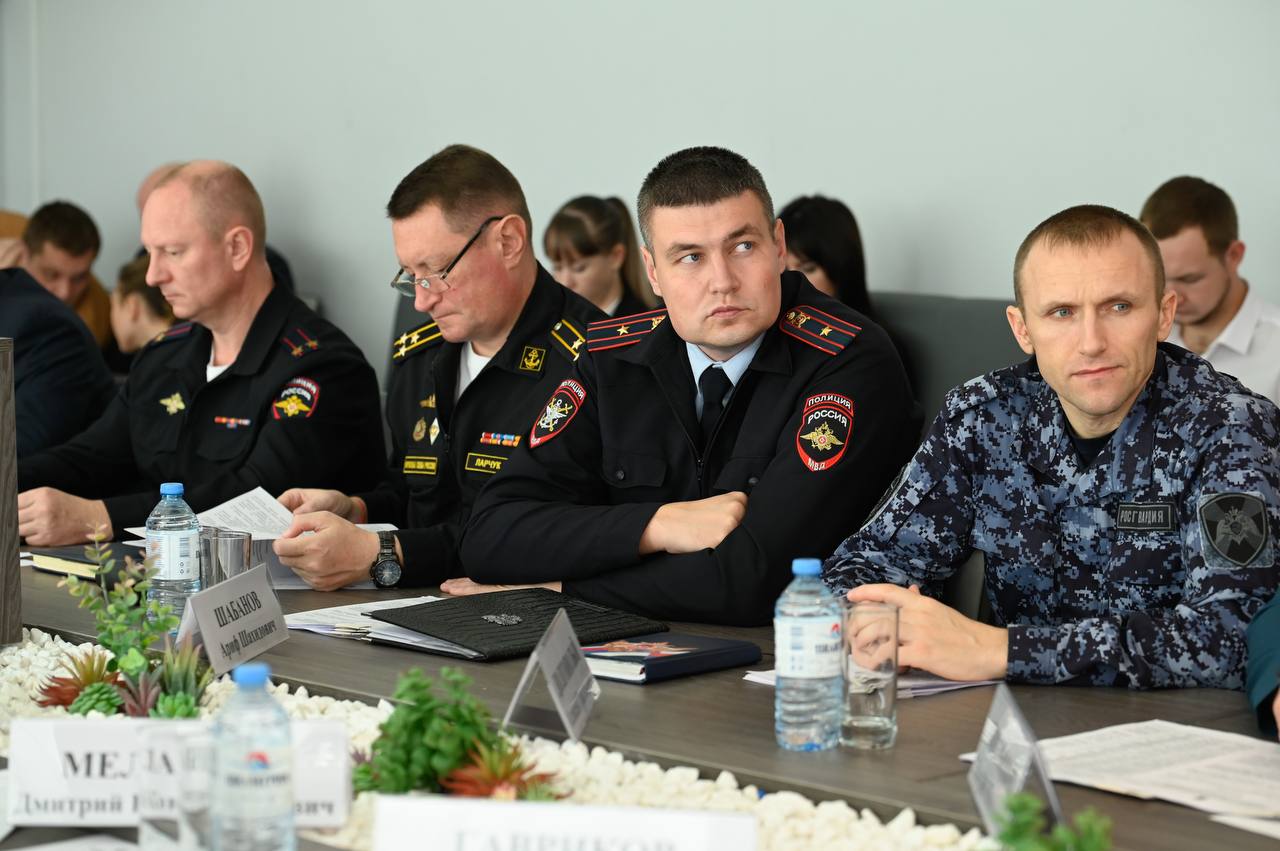 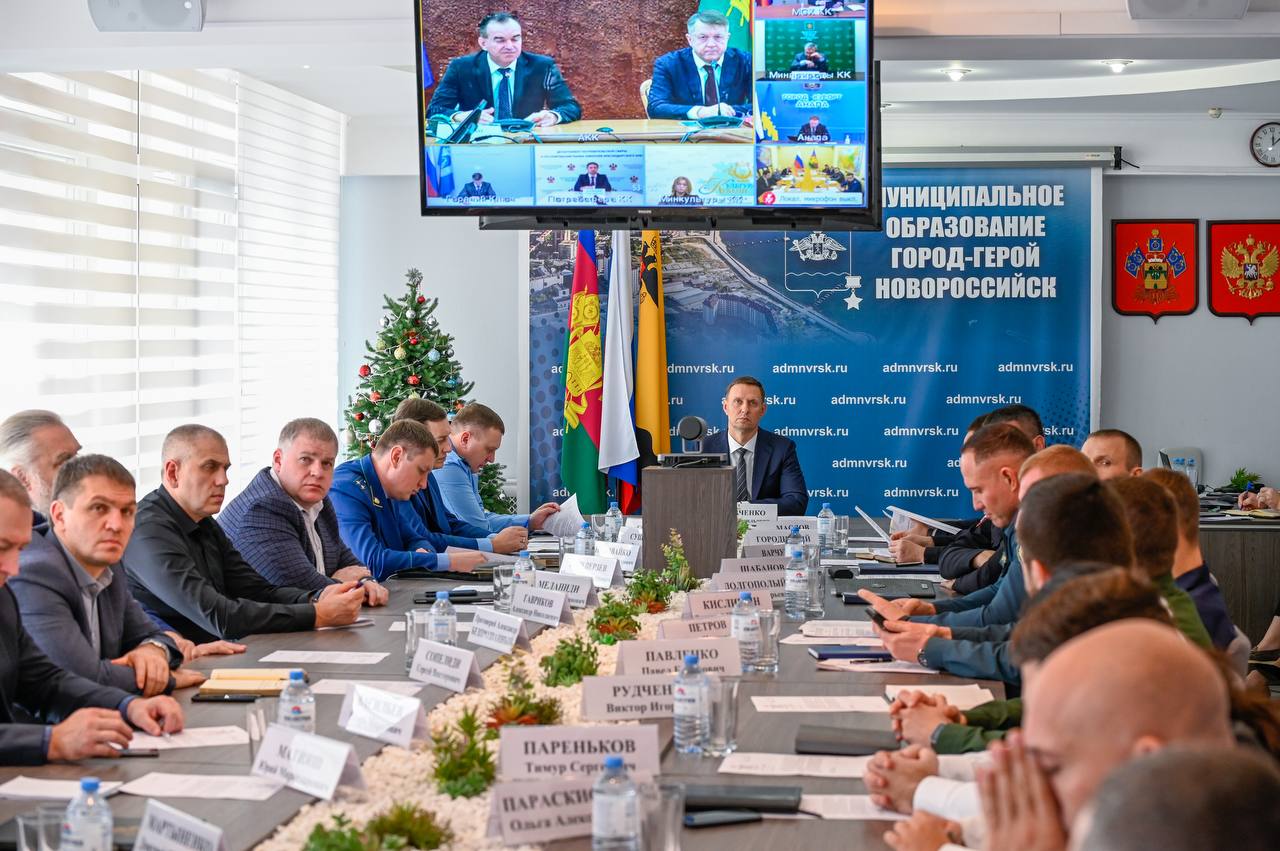 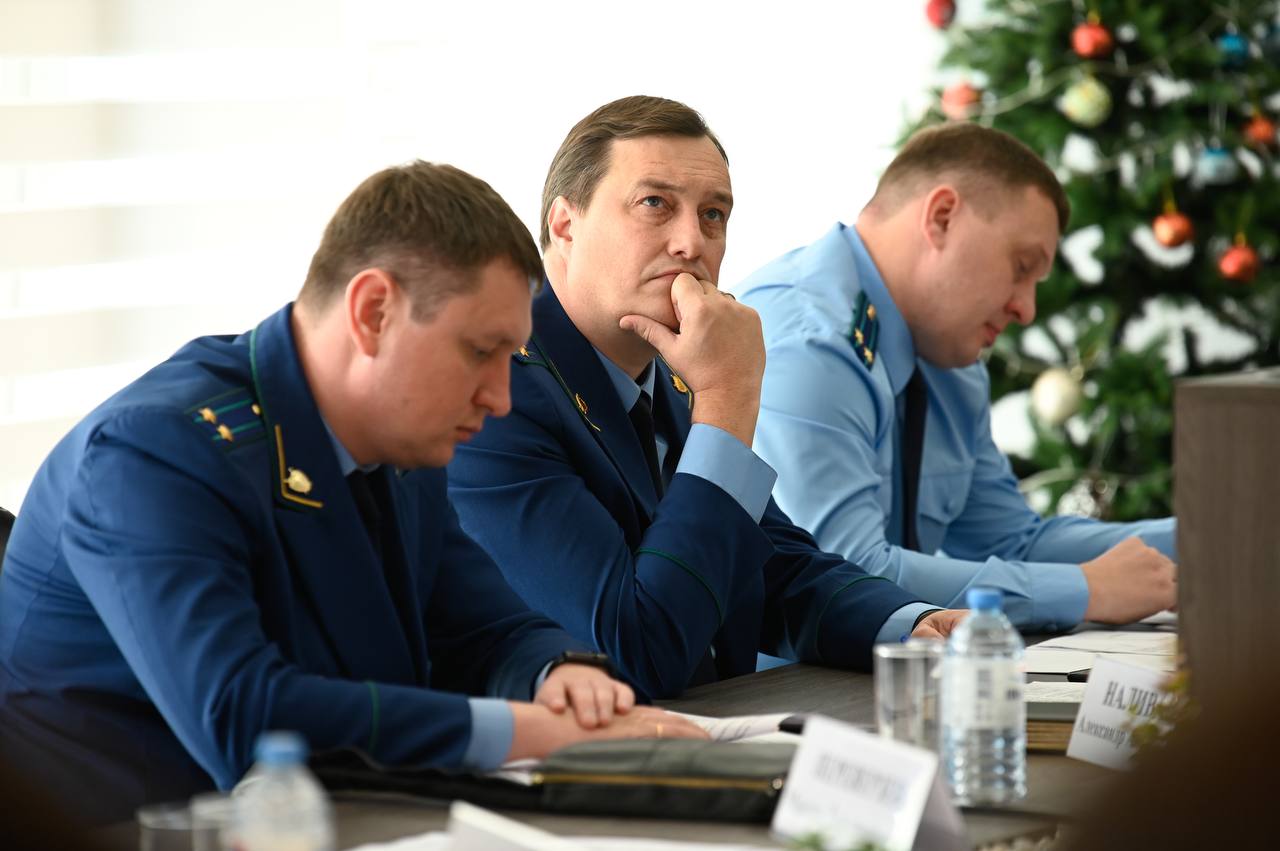 